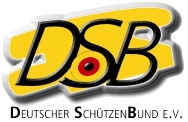 FINAL ENTRY FORMFINAL ENTRY FORMFINAL ENTRY FORMWCF – IndividualWCF – IndividualWCF – IndividualPlease return by 21th Oct 2022Please return by 21th Oct 2022Please return by 21th Oct 2022Please return by 21th Oct 2022to WCF Organizerto WCF Organizerto WCF Organizerto WCF Organizername of federation:name of federation:Banquet:E-mail: iaufc.josef@gmx.deE-mail: iaufc.josef@gmx.deE-mail: iaufc.josef@gmx.deE-mail: iaufc.josef@gmx.decontact person:contact person:phone number:E-mail: iaufc.josef@gmx.deE-mail: iaufc.josef@gmx.deE-mail: iaufc.josef@gmx.deE-mail: iaufc.josef@gmx.dee-mail address:e-mail address:E-mail: iaufc.josef@gmx.deE-mail: iaufc.josef@gmx.deE-mail: iaufc.josef@gmx.deE-mail: iaufc.josef@gmx.denoATHLETESATHLETESATHLETESATHLETESATHLETESATHLETESATHLETESdate of birthdate of birthdate of birthdate of birthmenwomennofamily namefamily namefamily namefirst nameID numberID numberID numberDDMMMMYY